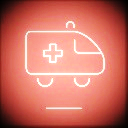 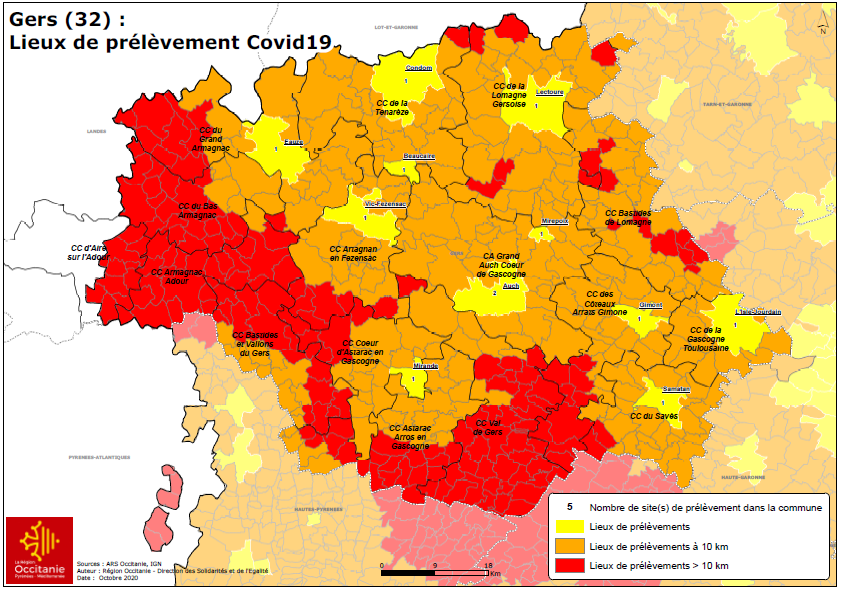 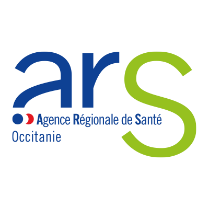 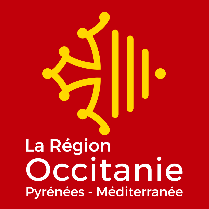 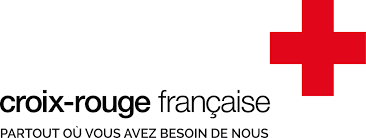 Tournée équipe mobile dépistage PROXI’test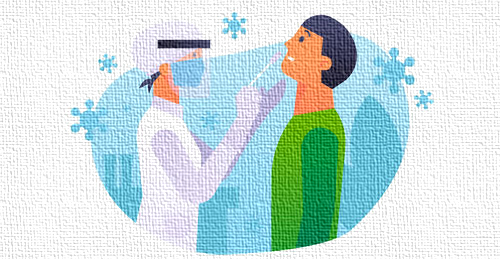 03 / 12 / 2020 09h30-12h30  Aignan08 / 12 / 2020 09h30-12h30  Masseube09 / 12 / 2020 10h00-13h30  Nogaro14 / 12 / 2020 10h00-13h00  Estang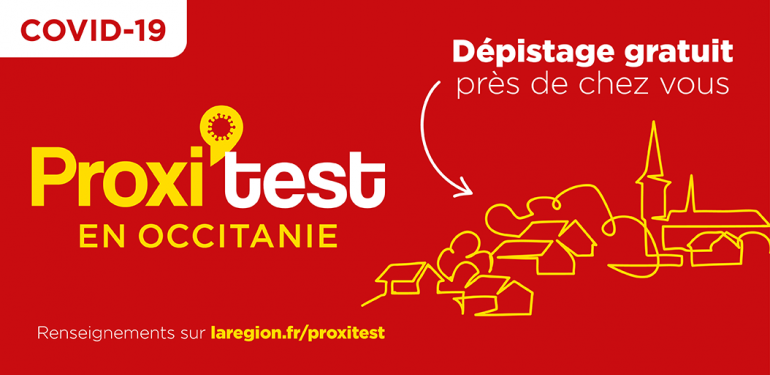 17 / 12 / 2020 09h00-12h30  Ste Radegonde21 / 12 / 2020 09h00-12h30  Faget-Abbatial